.16 count introRock forward, recover, step back, hold, rock back, recover, step forward, holdStep paddle ¼ (X2), cross, back, side** Restart here on wall 6 (instrumental music)Cross, side, behind, sweep, behind, side, cross, holdTurn ¼ step back, hold, sway R, sway L, slow sways R L** Restart here on walls 3 and 83 easy Restarts in dance – you can hear the music change each time:Restart on wall 3 after count 28 (starts facing 6:00 restarts facing 3:00…on words ‘to hold me’music slows….the two sways R and L will be slowerRestart on wall 6 after count 12 (starts facing 9:00 Restarts facing 3:00)music changes to instrumentalRestart on wall 8 after count 28 (starts facing 12:00 Restarts facing 9:00..on words ‘from crying’music slows….the two sways R and L will be slowerOn wall 11 the music slows on counts 25-32……just keep dancingEnding:  After the music slows on wall 11, on wall 12 you will do the first 16 counts, then touch L back and turn ½ left to face front.Contact: jrdancing@bellsouth.netA Man Without Love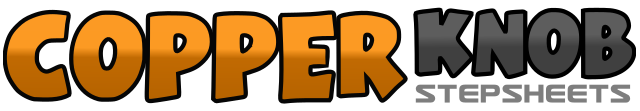 .......Count:32Wall:4Level:High Beginner.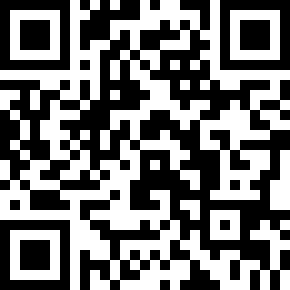 Choreographer:Judy Rodgers (USA) - November 2013Judy Rodgers (USA) - November 2013Judy Rodgers (USA) - November 2013Judy Rodgers (USA) - November 2013Judy Rodgers (USA) - November 2013.Music:A Man Without Love - Engelbert HumperdinckA Man Without Love - Engelbert HumperdinckA Man Without Love - Engelbert HumperdinckA Man Without Love - Engelbert HumperdinckA Man Without Love - Engelbert Humperdinck........1-4Rock R forward, recover L, step R back, hold5-8Rock L back, recover R, step L forward, hold1-4Step R forward, paddle ¼ left (X2)    (use hips ..circular motion) [6:00]5-8Cross R across L, step L back, step R to side, hold1-4Cross L over R, step R to side, step L behind R, sweep R from front to back,5-8Step R behind L, step L to left side, cross R over L, hold1-4Turn ¼ right step L back, hold, sway R, sway L  [9:00]5-8Sway R over 2 beats, sway L over 2 beats